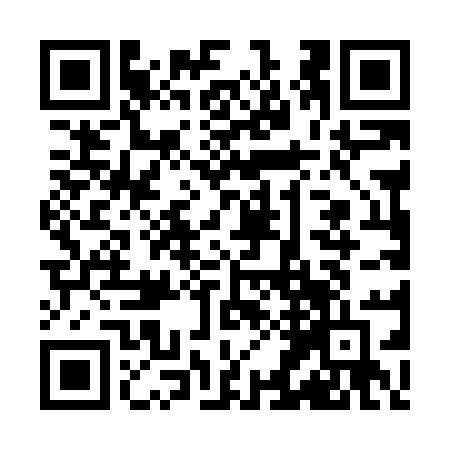 Ramadan times for Cooterville, Louisiana, USAMon 11 Mar 2024 - Wed 10 Apr 2024High Latitude Method: Angle Based RulePrayer Calculation Method: Islamic Society of North AmericaAsar Calculation Method: ShafiPrayer times provided by https://www.salahtimes.comDateDayFajrSuhurSunriseDhuhrAsrIftarMaghribIsha11Mon6:216:217:281:244:477:207:208:2712Tue6:206:207:271:234:477:207:208:2713Wed6:196:197:261:234:477:217:218:2814Thu6:186:187:251:234:477:227:228:2915Fri6:166:167:231:234:487:227:228:3016Sat6:156:157:221:224:487:237:238:3017Sun6:146:147:211:224:487:247:248:3118Mon6:126:127:201:224:487:257:258:3219Tue6:116:117:181:214:497:257:258:3320Wed6:106:107:171:214:497:267:268:3321Thu6:086:087:161:214:497:277:278:3422Fri6:076:077:141:214:497:277:278:3523Sat6:066:067:131:204:497:287:288:3624Sun6:046:047:121:204:507:297:298:3625Mon6:036:037:101:204:507:297:298:3726Tue6:016:017:091:194:507:307:308:3827Wed6:006:007:081:194:507:317:318:3928Thu5:595:597:071:194:507:317:318:3929Fri5:575:577:051:184:507:327:328:4030Sat5:565:567:041:184:507:337:338:4131Sun5:555:557:031:184:507:347:348:421Mon5:535:537:011:184:507:347:348:432Tue5:525:527:001:174:517:357:358:433Wed5:505:506:591:174:517:367:368:444Thu5:495:496:581:174:517:367:368:455Fri5:485:486:561:164:517:377:378:466Sat5:465:466:551:164:517:387:388:477Sun5:455:456:541:164:517:387:388:488Mon5:435:436:531:164:517:397:398:489Tue5:425:426:511:154:517:407:408:4910Wed5:415:416:501:154:517:407:408:50